Instrucciones para pacientes que se unen solo por teléfono (sin video)Instrucciones para pacientes que se unen por teléfono Instrucciones para pacientes que se unen por teléfono Para pacientes que usan correo electrónicoInicie sesión en su cuenta de correo electrónico
Abra el correo que recibió de "challiance.org" con información de hora/fecha sobre su próxima visita de grupo.
Marque el número de teléfono* indicado en el correo electrónico, debajo de "unirse por teléfono" (“Join by pone”)
Ingrese el número PIN
Presione "#"*Nota: Si usa iPhone, al hacer clic en "Unirse desde el teléfono" (“Join by pone”), es posible que el teléfono marque el número automáticamente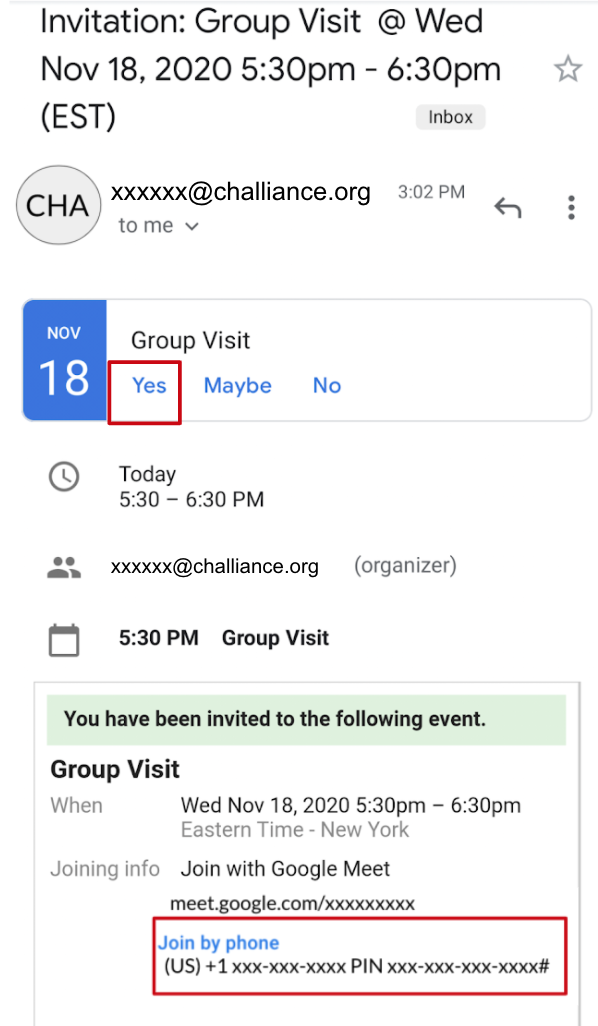 Para pacientes sin correo electrónicoMarque el número de reunión que le otorgó su programador 
Ingrese el número PIN que le otorgó su programador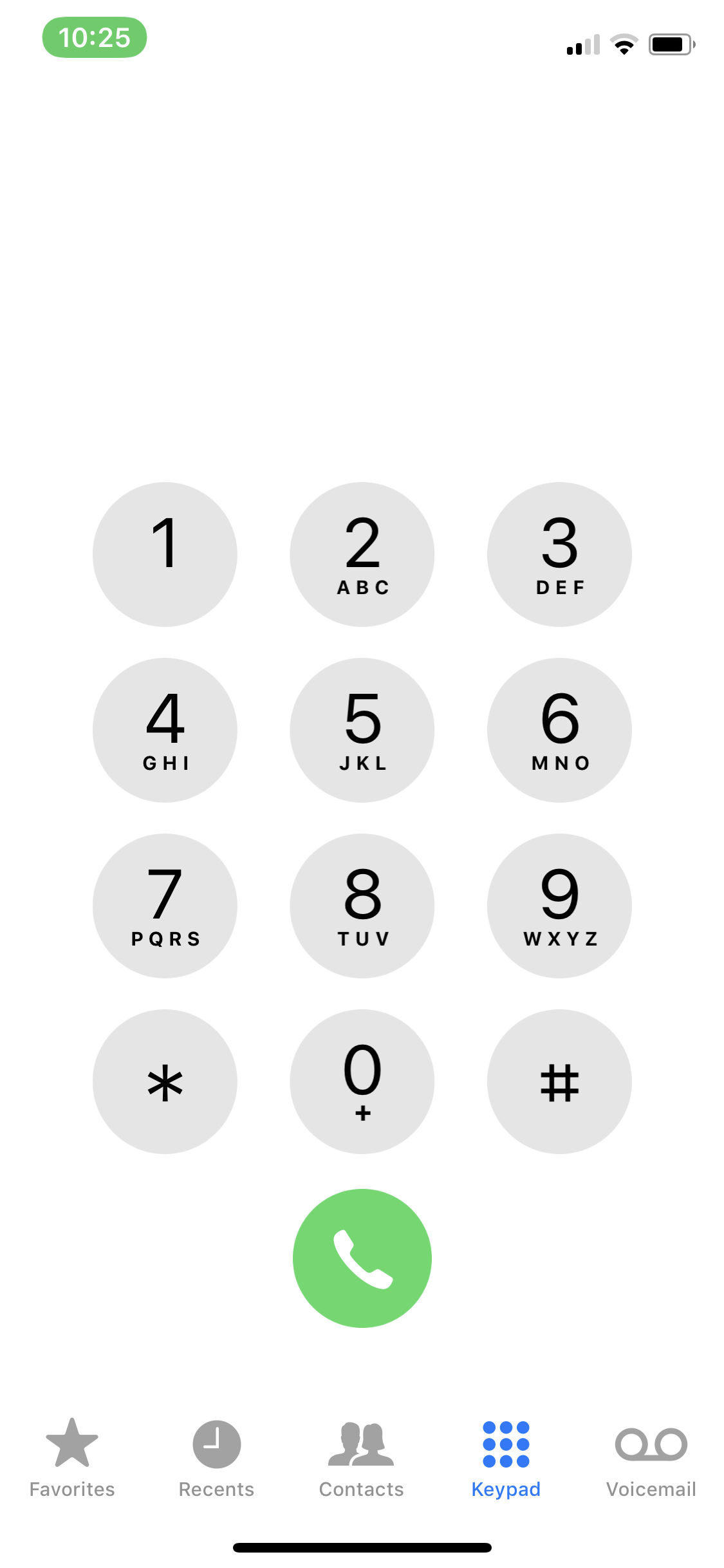 